National 5 S4 October Assessment revision booklet (non-calculator)Q2) Fully factorise the following: Q3) Expand and simplify the following:Q4) Calculate the following:Q5a) Find the equation of a straight line passing through the point (4,8), with a gradient of -5.     b) Find the equation of a straight line passing through the point (3, -4) and (5, 0).     c) Find the equation of a straight line passing through points (0, -3) and (4,7).Q6) Copy and complete the table below, then by drawing a pair of axes and plotting the points, draw the straight line for the equation 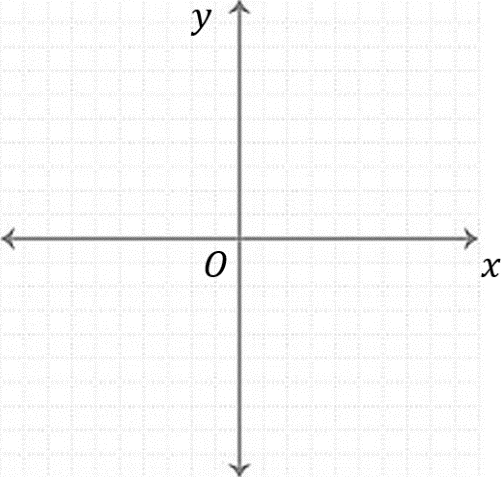 Q7) Change the subject of the following formulae to Q8) Solve the following quadratic equations for Q9) Solve the following equations for Q10) Solve the following inequalities:Q11) Determine whether or not the following triangles are right-angled. Show your working. 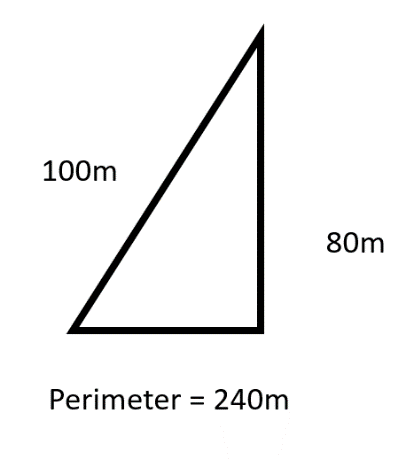 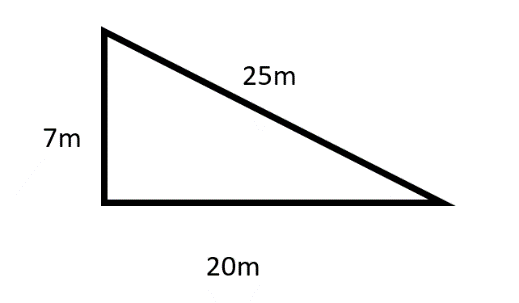 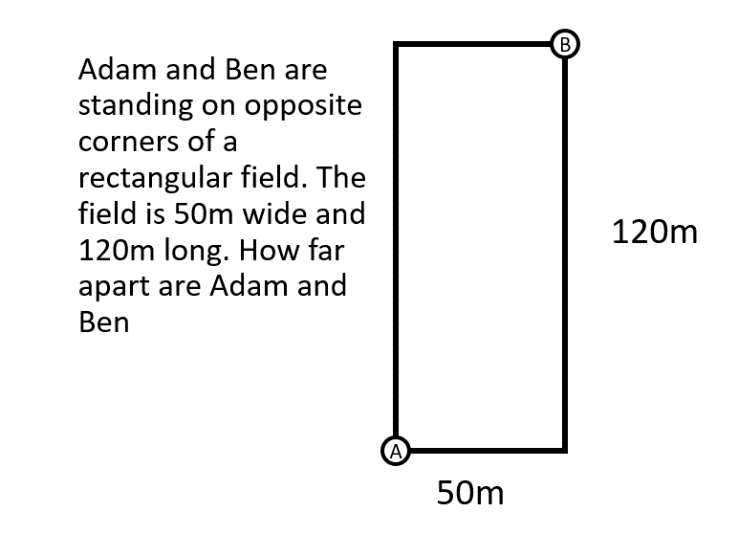 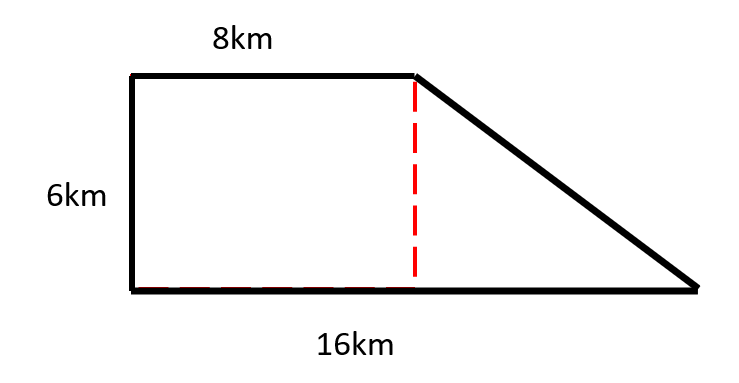 Q1a) For  find b) For  find c) For  find a)    b)   c)    d)    e)   f)    a) b) c) a) 1b) c) -3-2-10123